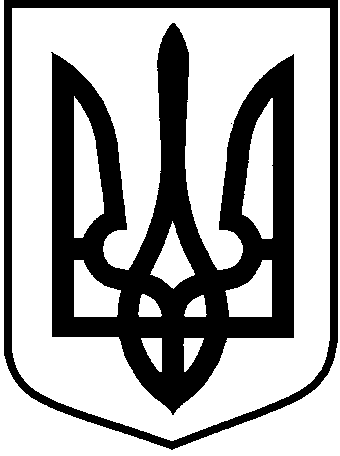 ЛОЦКИНСЬКА  сільська  радаБаштанського району Миколаївської областіРОЗПОРЯДЖЕННЯ      сільського головиПро  створення комісії по списаннюматеріальних цінностей сільської ради   Відповідно  до  пункту  20  частини  четвертої  статті 42 закону України                 від 21 травня 1997р. № 280/97-ВР «Про місцеве самоврядування в Україні» вважаю за необхідне:1. СТВОРИТИ комісії по списанню матеріальних цінностей, які згідно з терміном використання стали непридатними, по установах, що знаходяться на балансі Лоцкинської сільської ради в складі:Голова комісії:  Бото С.М.- сільський голова.Члени комісії : Франчук І.В.- головний бухгалтер  сільської  ради;                           Балабанова Н.А.- інспектор сільської  ради;                           Ходаріна І.М.- директор ЗДО  с. Лоцкине;                           Кучер О.В.- художній керівник Будинку культури с. Лоцкине.Сільський   голова                                                                    С.М.Бото  24  січня  2019рокус.  Лоцкине№      5-р